Delo na daljavo – 8.razred, skupina A26. 3. 2020 – Present Perfect – navodila za deloPozdravljeni, upam, da ste se uspeli registrirati na spletni strani in si prenesti učbenik Messages 3. Če še ne, dodajam navodila spodaj. Opazila pa sem, da si vas je le malo (štirje) ogledalo rešitve vaj Nivojskega pouka. Kako vem? Preglejte jih in ugotovili boste. 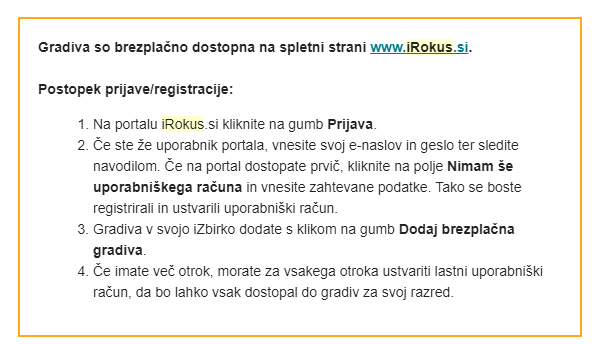 Navodila za deloZapiši velik naslov Present Perfect v zvezek.Prepiši spodnji zapis 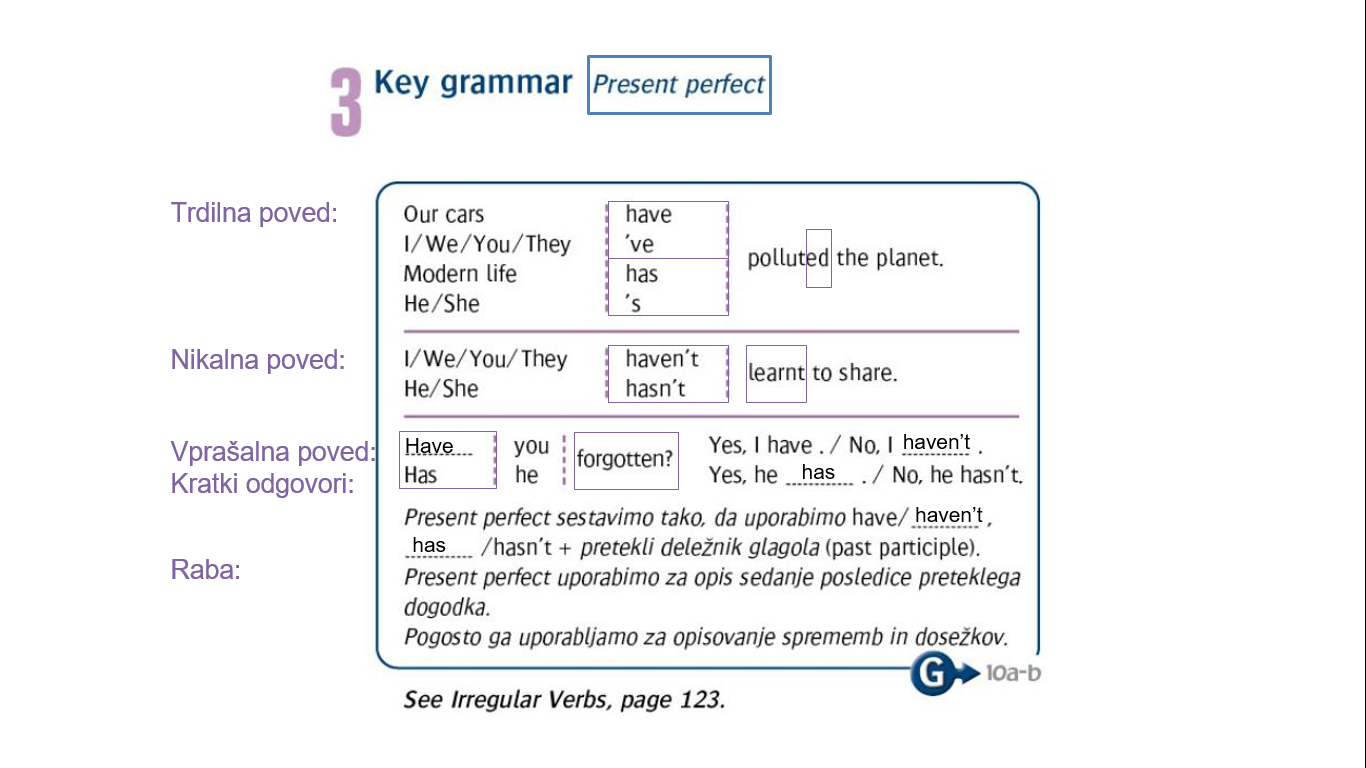 Opomba:Pretekli deležnik pomeni 3. oblika glagola, ki se jih bomo sedaj naučili ter kadar gre za pravilne glagole, dobijo končnico –(e)d. U 73/4aIz danih besed tvori vprašanja. Nato na njih odgovori. U 73/4BZ besedami iz okvirčka dopolni povedi in jih v celoti prepiši v zvezekOBE NALOGI IZ UČBENIKA (4A IN 4B) FOTOGRAFIRAJ IN MI POŠLJI NA ELEKTRONSKO POŠTO, da vidim, da si opravil-a. 